KARTA  ZGŁOSZENIASZKOLENIE „PRZEPISY  PRAWNE  OBOWIĄZUJĄCE  W  BUDOWNICTWIE”do egzaminu na uprawnienia budowlane w sesji wiosennej 2024 r.(54. edycja) Termin: 6.04.2024 – 12.05.2024Imię i nazwisko  ......................................................................................................Firma /*.....................................................................................................................      ...................................................................................................................................3.	Miejscowość  ............................................................ kod .....................................      ul. ............................................................... adres e-mail: .....................................4.	Nr NIP /*........................................................ tel. ...................................................5.	Specjalność uprawnień budowlanych ………………………………………………6.	Zakres uprawnień budowlanych ……………………………………………………..	wpłaca kwotę brutto (w tym 23% VAT)  ................ zł za uczestnictwo w szkoleniu na konto: POLSKI  ZWIĄZEK  INŻYNIERÓW  I  TECHNIKÓW  BUDOWNICTWAODDZIAŁ  W  OPOLU45 - 061 OPOLE, ul. Katowicka 50SANTANDER  O/OPOLE  87 1090 2138 0000 0005 5600 0773 (kopia-ksero wpłaty w załączeniu)7.	Rezygnacja ze szkolenia od 7 dnia przed rozpoczęciem nie upoważnia do zwrotu wpłaconej należności. Nieobecność zgłoszonego uczestnika nie zwalnia nas od zapłaty należności w pełnej wysokości.8.	Jednocześnie upoważniamy PZITB Oddział w Opolu do wystawienia faktury VAT bez naszego podpisu.9.	Wyrażam zgodę na przetwarzanie zawartych w karcie danych osobowych w celach organizacyjnych dotyczących szkolenia oraz informowania o szkoleniach.							 	....................................................							  data i podpis uczestnika szkolenia      .................................      .........................      		......................................................            pieczątka firmowa  /**               data    	 	    	      podpis osoby upoważnionej /**Wypełniać: /* dane do wystawienia faktury na firmę,  /** w przypadku delegowania przez firmę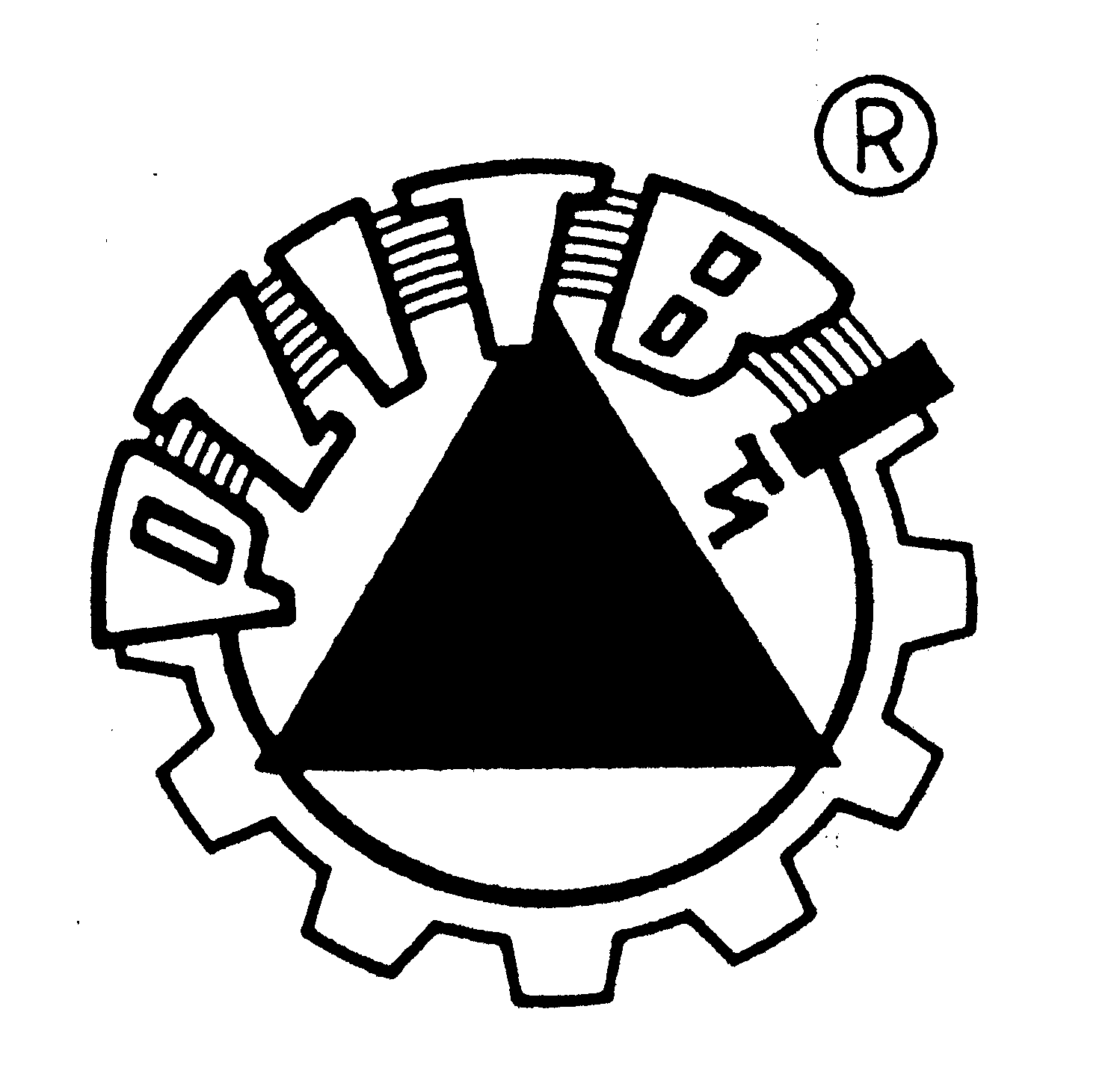 POLSKI  ZWIĄZEK  INŻYNIERÓW  I  TECHNIKÓW  BUDOWNICTWAODDZIAŁ  W  OPOLUul. Katowicka 50 pok. 57                                                 KRS: 000003007445 - 061 OPOLE                                                              NIP: 754 – 00 – 21 - 481tel.:  77 454 53 83                                                           Regon: 530 87 51 65e-mail: pzitb.opole@gmail.com        www.pzitb.po.opole.plkonto: SANTANDER O/OPOLE  87 1090 2138 0000 0005 5600 0773